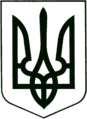 УКРАЇНА
МОГИЛІВ-ПОДІЛЬСЬКА МІСЬКА РАДА
ВІННИЦЬКОЇ ОБЛАСТІВИКОНАВЧИЙ КОМІТЕТ                                                           РІШЕННЯ №146Від 30 травня 2024 року                                              м. Могилів-ПодільськийПро надання дозволу на виготовлення паспорту прив’язки тимчасових споруд для провадження підприємницької діяльності Керуючись ст.ст. 31, 52, ч. 6 ст. 59 Закону України «Про місцеве самоврядування в Україні», ст. 28 Закону України «Про регулювання містобудівної діяльності», наказом Міністерства регіонального розвитку, будівництва та житлово-комунального господарства України від 21.10.2011 №244 «Про затвердження Порядку розміщення тимчасових споруд для провадження підприємницької діяльності», розглянувши заяву гр. __________ від ___________________, - виконавчий комітет міської ради ВИРІШИВ:	1. Надати дозвіл гр. _______________ на видачу паспорту прив’язки трьох тимчасових споруд для провадження підприємницької діяльності по проспекту Героїв в місті Могилеві-Подільському Вінницької області на земельних ділянках з кадастровими номерами: ________________, згідно з схемою виконаною на топографо-геодезичній основі М 1:500, терміном на п’ять років з моменту прийняття рішення.2. Зобов’язати замовника:2.1. Отримати погодження в Головному управлінні Національної поліції у Вінницькій області, у балансоутримувача відповідних мереж щодо інженерного забезпечення тимчасових споруд та технічні умови в управлінні житлово-комунального господарства міської ради на зовнішнє освітлення, благоустрій, відведення зливових вод.2.2. Отримати паспорт прив’язки тимчасових споруд для провадження підприємницької діяльності в управлінні містобудування та архітектури міської ради. 2.3. Після встановлення тимчасових споруд подати до виконавчого комітету Могилів-Подільської міської ради заяву про виконання вимог паспорту прив’язки.3. Контроль за виконанням даного рішення покласти на першого заступника міського голови Безмещука П.О.     Міський голова                                                     Геннадій ГЛУХМАНЮК